Железнодорожные билеты приобретенные за наличный расчёт: 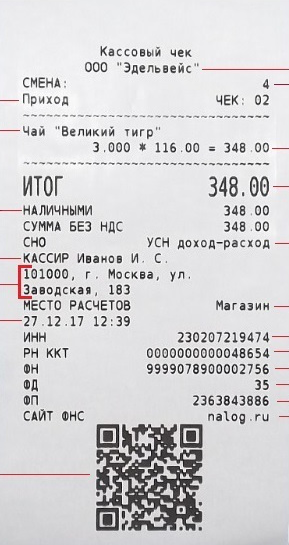 1 кассовый чек:	ОБРАЗЕЦСам проездной документ, форма оплаты в документе должна быть указана наличные: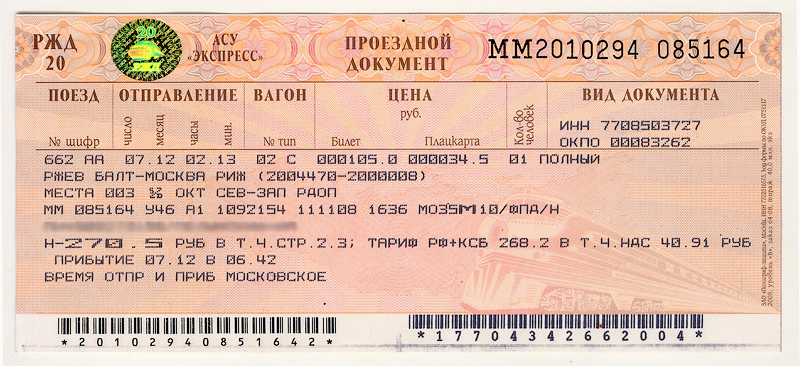 ОБРАЗЕЦ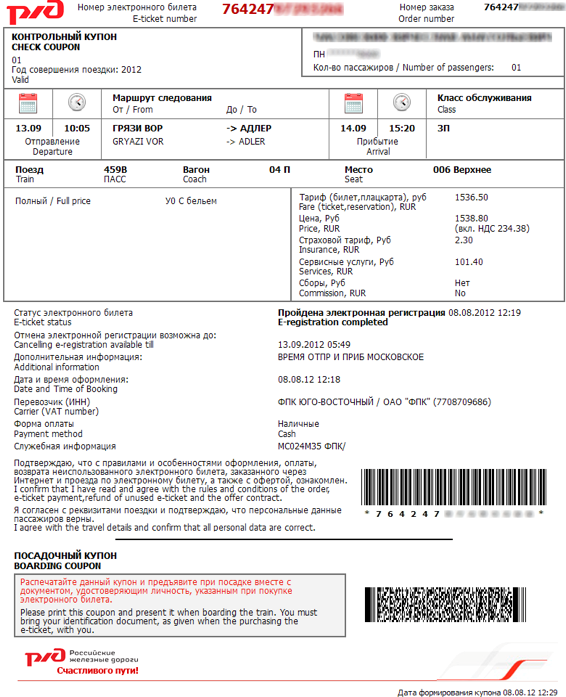 Или электронный билет с регистрацией ФОРМА ОПЛАТЫ НАЛИЧНЫЕСУММЫ В ЧЕКЕ И НА ПРОЕЗДНОМ БИЛЕТЕ ДОЛЖНЫ СОВПАДАТЬ2.железнодорожные билеты, приобретенные за безналичный расчет:1. Электронный билет с электронной регистрацией форма оплаты в билете БЕЗНАЛИЧНАЯ2.оригинал выписки с банка по карте, ПРИНАДЛЕЖАЩЕЙ ПАССАЖИРУ) с печатью банка СУММЫ В ВЫПИСКЕ И НА ЭЛЕКТРОННОМ ПРОЕЗДНОМ БИЛЕТЕ ДОЛЖНЫ СОВПАДАТЬВОЗМЕЩЕНИЕ СТОИМОСТИ АВИА БИЛЕТОВКАССОВЫЙ ЧЕК ИЛИ ВЫПИСКА ИЗ БАНКА ПО КАРТЕ , ПРИНАДЛЕЖАЩЕЙ ПАССАЖИРУМАРШРУТНАЯ КВИТАНЦИЯ (РАСПЕЧАТКА С ЭЛЕКТРОННОЙ ПОЧТЫ)ОРИГИНАЛ ПОСАДОЧНОГО ТАЛОНА СУММЫ В ВЫПИСКЕ И В МАРШРУТНОЙ КВИТАНЦИИ ДОЛЖНЫ СОВПАДАТЬ